平台面试工具使用介绍--企业版　1.筛选面试候选人单位登录操作后台，查看学生并筛选面试候选人。2.邀约面试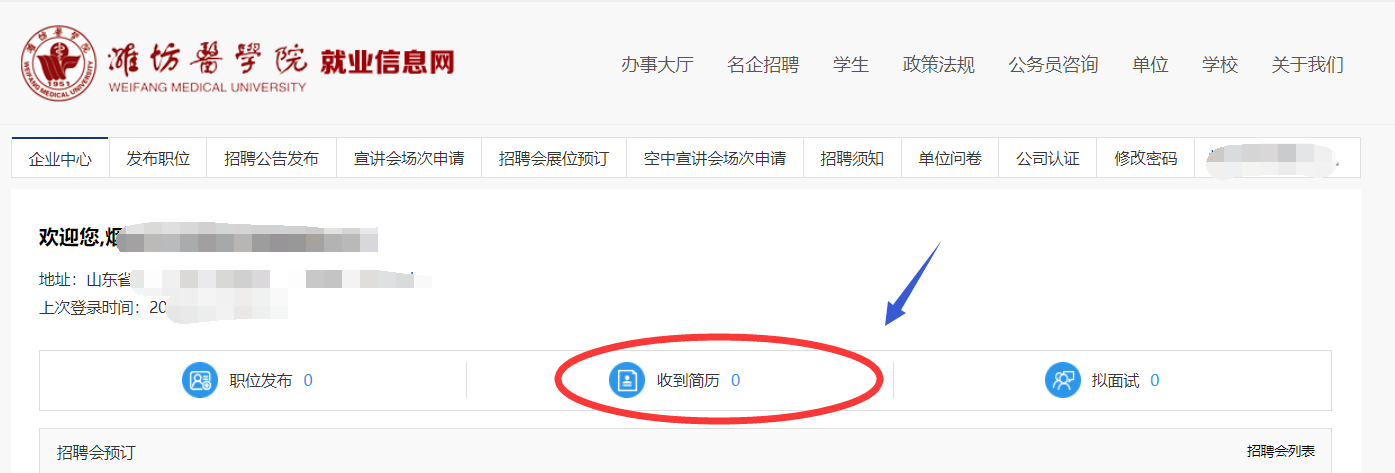 PC端（1）进入招聘会界面（http://wfmc.sdbys.com/largefairs/view/id/737），点击【在线面试】，通过手机号登录，登录之后创建面试。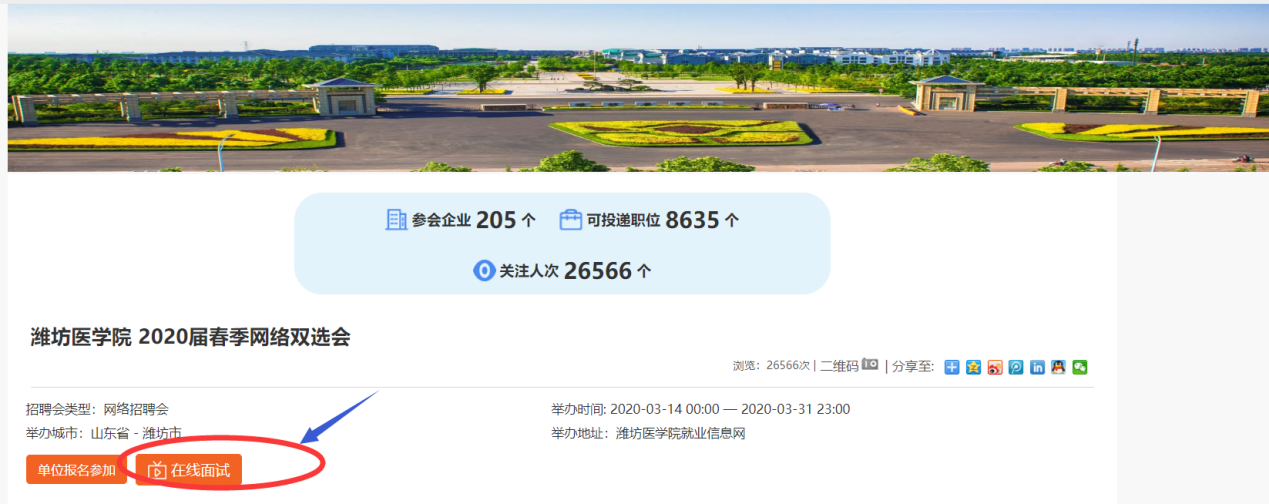 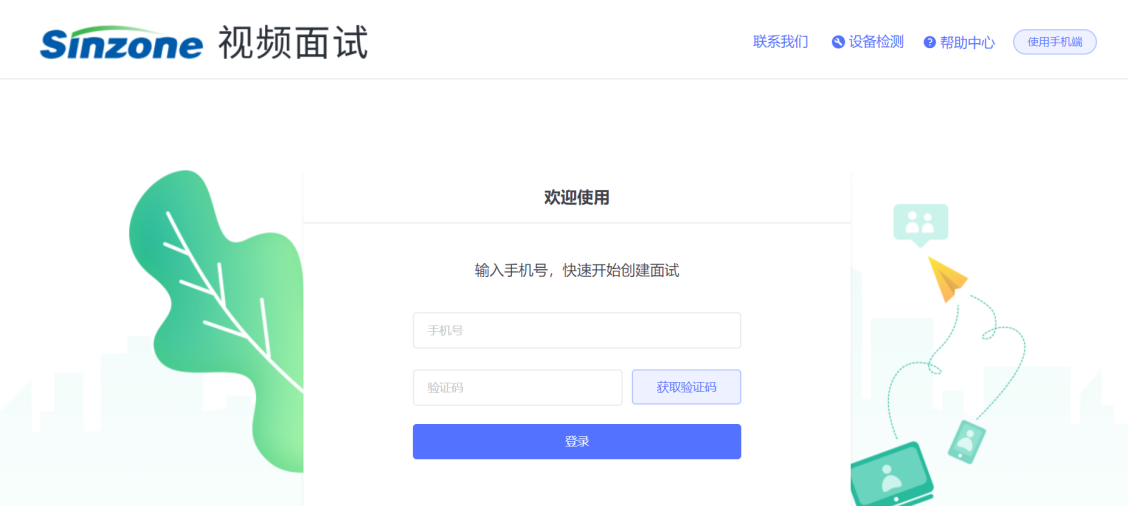 （2）如何创建一个1对1的视频面试 在PC端【视频面试】中，点右上角“新建单人视频面试”，填写公司、候选人和面试官信息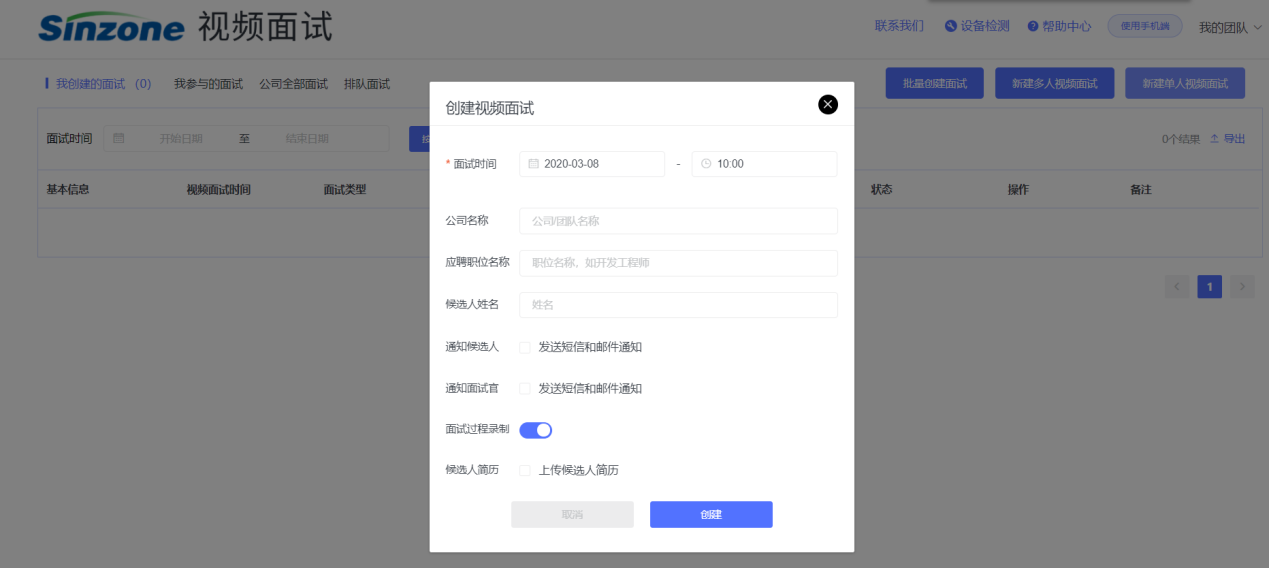 （3）如何创建一个多人同时视频面试 在PC端【视频面试】中，点右上角“新建多人视频面试”，填写公司、候选人信息。（最多六人，面试官候选人可自由组合）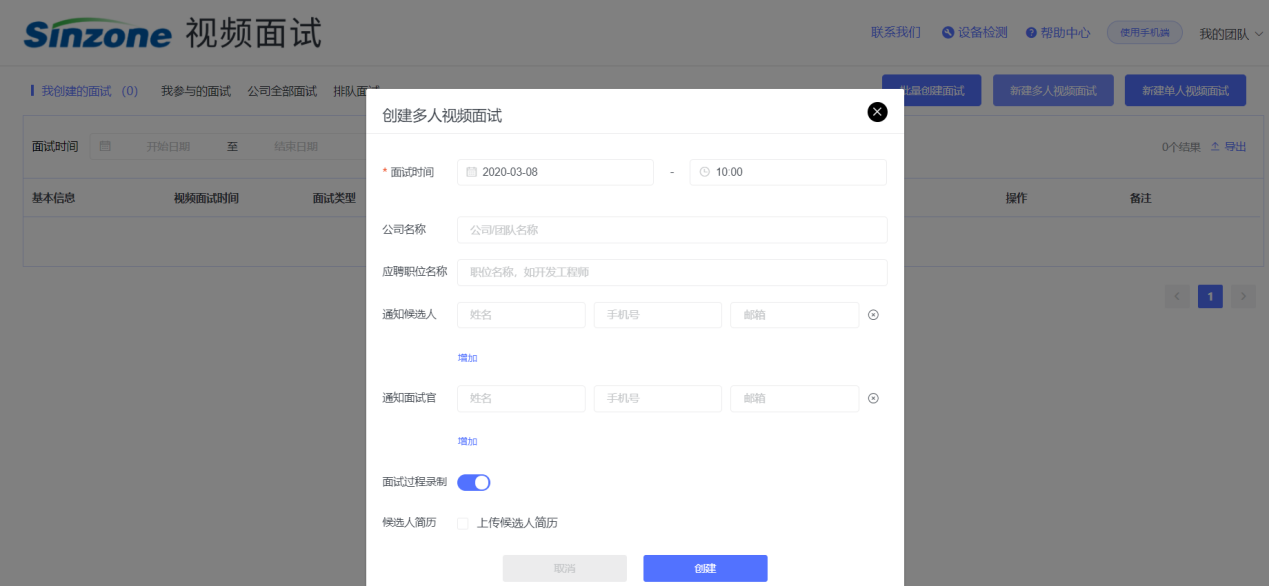 手机端（1）微信扫描小程序，创建面试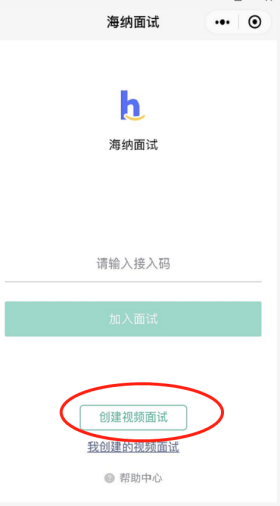 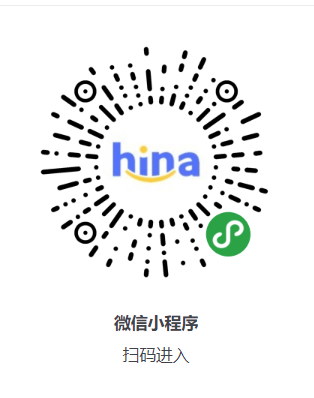 （2）目前手机端仅支持创建1对1 面试，如需创建多人面试请使用电脑端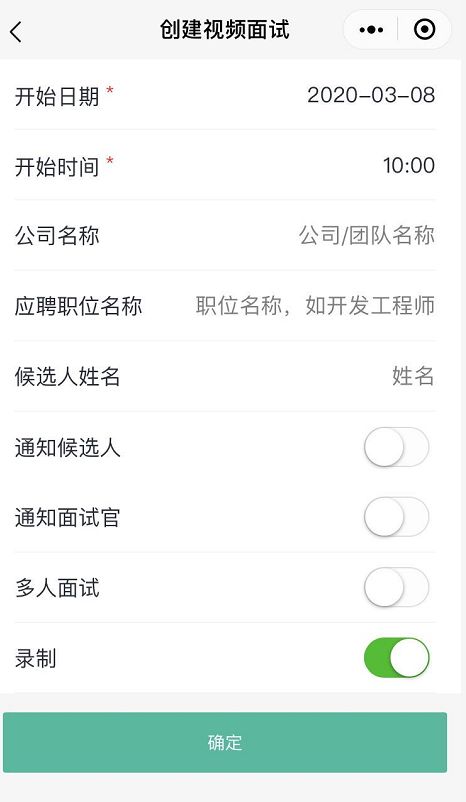 3.如何通知面试官？创建视频面试时填写面试官联系方式，我们会自动给面试官发短信通知；或者通过转发面试链接通知面试官。1对1视频面试，面试官有2种接入方式：直接在浏览器中粘贴面试官接入链接打开【面试】小程序，输入面试官接入码
多人同时视频面试，面试官有2种接入方式：1. 直接在浏览器中粘贴面试官接入链接2. 打开【面试】小程序，输入面试官接入码4.如何通知候选人？创建视频面试时，如果填写了候选人的手机号和邮箱，我们会自动给候选人发短信和邮件通知。1对1视频面试，候选人有2种接入方式：直接在浏览器中粘贴候选人接入链接打开【面试】小程序，输入候选人接入码多人同时视频面试，候选人有2种接入方式：1. 直接在浏览器中粘贴候选人接入链接2. 打开【面试】小程序，输入候选人接入码5.如何查看面试回放目前通过web端、和【面试】小程序，都可以查看面试回放：1.在web端【视频面试】中，点击想要查看的候选人回放列中的“查看回放”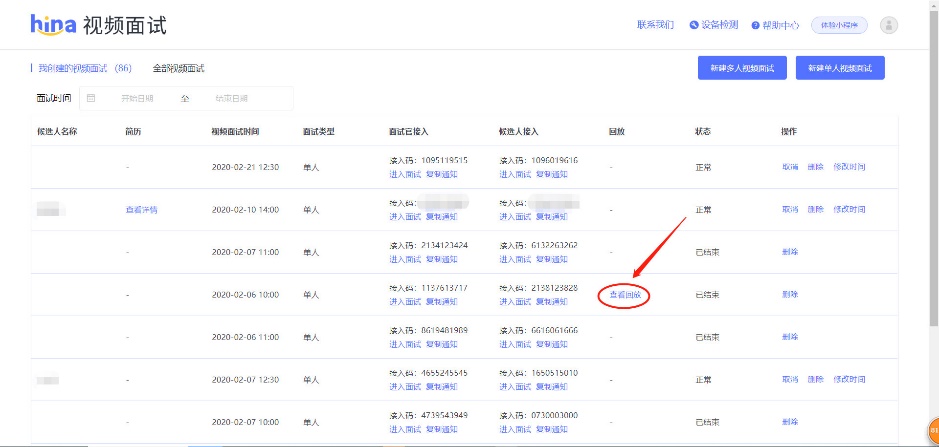 6.在【面试】小程序中，点击“我创建的视频面试”，再点击想要查看的候选人下方回放中的“查看回放”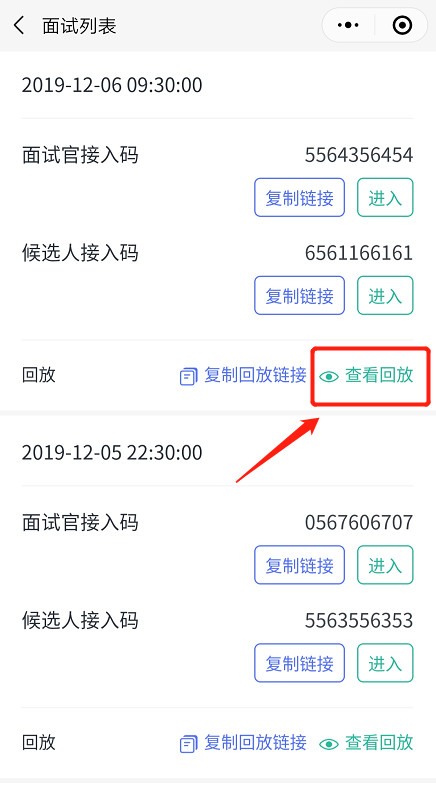 7.注意事项为了面试的顺利进行，考虑到短信延迟等原因，建议面试官至少提前一天邀约面试，面试操作流程可自行测试。